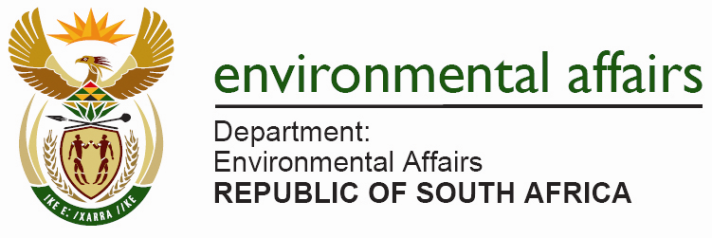 2017/18 ANNUAL PERFORMANCE INFORMANTION ON PREDETERMINED OBJECTIVES - DEPARTMENT OF ENVIRONMENTAL AFFAIRSPROGRAMME 1: ADMINISTRATIONPROGRAMME 2: LEGAL AUTHORISATIONS COMPLIANCE AND ENFORCEMENTPROGRAMME 3: OCEANS AND COASTSPROGRAMME 4: CLIMATE CHANGE AND AIR QUALITYPROGRAMME 5: BIODIVERSITY AND CONSERVATIONPROGRAMME 6: ENVIRONMENTAL PROGRAMMESPROGRAMME 7: CHEMICALS AND WASTE MANAGEMENTSTRATEGIC OBJECTIVEPERFORMANCE INDICATORBASELINE2015/16ANNUAL TARGET2017/18PROGRESS/ ACHIEVEMENT AGAINST TARGETCOMMENTS(CHALLENGES /EXPLANATIONS ON VARIANCES)CORRECTIVE MEASURESEquitable and sound corporate governancePercentage compliance with key legislation and corporate governancerequirements100% compliancewith key governancerequirements and set timeframes 100 % compliance (as per schedule) 100% Compliance All DEA ENE quarterly reports submitted on time National Treasury.DEA and Public Entities 2018/19 1st and 2nd draft APPs submitted to Presidency (DPME) and National Treasury on time (31 August 2017 and 30 November 2017, respectively).DEA Quarterly  Performance Reports submitted to DPME on time ( Preliminary and final reports)  DEA 2016/17 Performance information of the annual report submitted to AGSA on time (31 May 2017).2017/18 DG Performance Agreement submitted to OPSC and DPME on time (02 June 2017).Equitable and sound corporate governanceExternal audit opinion DEA received anunqualified audit report/ opinion from the Auditor General South Africa for2014/15 financial year Unqualified auditopinion without any matterUnqualified audit opinion on DEA annual performance information for 2016/17 financial.Audit report on  2016/17 Financial Statements not finalised due to challenges with Auditor-GeneralEquitable and sound corporate governancePercentage expenditure99.97% expenditure (5 939 569 / 5 943 297) 98 %96% (6 590 137/ 6 848 214)Equitable and sound corporate governancePercentage ofexpenditure on affirmativeprocurement75% of expenditure on affirmative procurement (R929 710/R1 240 781) 65 %92% (1 459 553 029.76 / 1 588 070 783.21)Value focused funding and resourcing (leveraged public and private sector investments)Financial value ofresources raised from international donors to support SA and African environmentprogrammesTotal resources mobilized for the year: US$ 88 millionUS$ 10 million raised/mobilised Total Q1-Q4: USD 121 208 692/10 000 000Value focused funding and resourcing (leveraged public and private sector investments)Number of investor projects funded1 project in the TFCA investment catalogue funded1 project in the TFCA investment catalogue funded One project in the Transfrontier Conservation Area (TFCA) investment catalogue funded within Lubombo TFCA.  Construction on the Milibangala site in the Maputo Special Reserve has started. Value focused funding and resourcing (leveraged public and private sector investments)DEA Expansion plan approvedN/ADEA Expansion plan approvedDEA Expansion plan not yet approved. Inputs were consolidated and draft Expansion plan initiated for legal vetting.Submission of inputs from one of the programme was delayed which led to delayed confirmation of budget.The sign-off will be fast tracked by engaging the signing authorities and still ensure that the plan is approved before the next Programme Management Team meetingAdequate, appropriately skilled, transformed and diverse workforcePercentage vacancy rate6.8% (130/ 1896) vacancy rate 8%7.6% Vacancy rate (139/1823*100)Adequate, appropriately skilled, transformed and diverse workforceNumber of Human Resource Development interventions implemented Planned HRD targetsachieved as follows:100 interns recruited73 bursaries issued (30 full time and 43 part time bursaries awarded)83% (820/990) of WSPimplemented3 Interventions implemented: (100 Interns recruited, 70 bursaries issued; 85% of WSP implemented) 3 Interventions implemented as follows:•100% of WSP implemented (9/9*100)•102 Interns appointed•30 fulltime bursary and 48 part time Bursary issued.Adequate, appropriately skilled, transformed and diverse workforcePercentage compliance to the Employment Equity targets 56% Women (991/1767)50 % Women56% (946/1 684*100)Adequate, appropriately skilled, transformed and diverse workforcePercentage compliance to the Employment Equity targets 43% (76/176)50 % Women in SMS43%  Women SMS (70/164*100)There are limited vacancies at SMS level to enable achievement of planned annual target of 50% women in Senior Management positionsDEA will continue to fill SMS posts with female candidates as and when new vacancies are createdAdequate, appropriately skilled, transformed and diverse workforcePercentage compliance to the Employment Equity targets 91% Blacks(1611/1767)90 % Blacks 92%  (1 544/1 684*100)Adequate, appropriately skilled, transformed and diverse workforcePercentage compliance to the Employment Equity targets 2.7% People withDisabilities (48/1767)2 % People with disabilities2.9% (48/1 684*100)Secure, harmonious, transformed and conducive working environmentAverage number ofdays taken to resolvedisciplinary cases30 misconduct cases finalised in 56.3 average days (1689 / 30 = 56.3 days)90 days: Misconductcases88 average days (1327 days/15 finalised cases)Secure, harmonious, transformed and conducive working environmentAverage number ofdays taken to resolvedisciplinary cases38 grievance casesfinalised in 36.07 average days (1371 / 38= 36.07 days)30 days: Grievancecases25 average days (988 days/39 finalised cases)Secure, harmonious, transformed and conducive working environmentPercentageimplementation of security risk assessmentrecommendations54% (7/13) security risk assessmentrecommendationsimplemented100%38% (3/8) security risk assessment recommendations have been fully implemented as planned, 3/8 was partially achieved and 2/8 was off target.Consultation with DPW and Landlord which result in the delays during implementation.To implement the recommendations that have low cost implication in the next QuarterEfficient and Effective Information Technology servicesNumber of Funded Master System Plan (MSP) Initiatives 67% achieved on the implementation of MSP initiatives. 4 of the 6 projects achieved successfully and 2projects work in progress4 Funded Master SystemPlan (MSP) initiativesimplemented as perschedule:Coordinated IntegratedPermitting System(CIPS) Phase 2 modulesImplementedIntegrated NationalCompliance andEnforcement Information System (INCEIS)Electronic Databaseon National Biodiversity Planning ToolsIntegrated EnvironmentalProgrammesManagement System2 of the 4 Master System Plan (MSP) Initiatives  has been fully implemented1 initiative  is partially achieved and 1 initiative is off target1. Coordinated Integrated Permitting System (CIPS):Non-performance of SITA. Unwillingness of SITA to allow DEA to procure services for the development of CIPS outside of SITA processes2. Integrated Environmental Programmes Management System implemented:Delays on MoA signingAgreed that SITA be allowed to finalize the priority permits within a set timeframe, failing which the department will be allowed to go out on open public tender for the appointment of a service provider to develop CIPS.MoA loaded on contract management system for vetting and sign off.  The department will fast-track deliverables in the next financial yearEfficient and Effective Information Technology servicesOnline ocean andcoastal informationmanagement system developed and implementedRequirement andarchitectural designfinalised ad Mapand annual Scope of Work approved. User requirement canvassed.Architectural design finalized. Data inventoryand gap-analysiscompletedOceans and CoastsInformation Management system refined and 3rd setof decision support tool developedOceans and Coasts Information Management system refined and 3rd set of decision support tool developed Harmful Algal Blooms (HABs) DST;Integrated Vessel Tracking (IVT) DST; andSearch and Rescue DST (Coastal Operation Viewer)Improved profile, support and enhanced capacity for the environment sectorNumber of mediastatements/speeches issued and opinion pieces published143 statements/ speeches issued140 statements/ speeches issued132 media statements and speeches were published (108 statements and 24 speeches).NB**Media statements and speeches prepared and issued are demand based (e.g. based on events held and topical incidents/stories in the media requiring a response). The planned annual target was estimated based on past factors and limited number of events were hosted in 2017/18Improved profile, support and enhanced capacity for the environment sectorNumber of mediastatements/speeches issued and opinion pieces published16 opinion pieces published12 opinion pieces published8 opinion pieces publishedImproved profile, support and enhanced capacity for the environment sectorNumber events includingMinisterial PublicParticipation Programme(PPP) hosted19 Public Participationevents hosted14 Public Participationevents hosted16 events were hostedImproved profile, support and enhanced capacity for the environment sectorNumber of environmentalawareness activitiesconducted (Learnership,CAPS training andcampaigns)161 teachers trained2 Interventions:100 teachers trained110 teachers trained through Fundisa for Change Programme.Improved profile, support and enhanced capacity for the environment sectorNumber of environmentalawareness activitiesconducted (Learnership,CAPS training andcampaigns)4 Environmental awareness campaign implemented3 Environmentalawareness campaignsimplemented:Waste ManagementCampaignClimate ChangeCampaignRhino Anti-PoachingCampaign4 environmental awareness campaigns implemented:•Waste Management Awareness Campaign•Climate Change Awareness Campaign•Rhino Anti-Poaching awareness•Marine Awareness CampaignImproved profile, support and enhanced capacity for the environment sectorNumber of IntegratedEnvironmental Management(IEM) trainingsession conducted per annum8 IntegratedEnvironmentalManagement (IEM)Sessions conducted16 IEM training sessions conducted15 training were conducted during 2017/18 financial year.1 Induction training did not take place in Q3 since there were no new officials appointed to be trainedThe induction training will be held only every second quarter in the new financial year.Effective partnership, cooperative Governance and Local Government supportPercentageimplementation ofthe Local governmentsupport strategy74% implementation ofplanned actions. (37/50) of the planned actions are on target100% of annualaction plan for LocalGovernment SupportStrategy implemented100%  (14/14) of annual action plan for Local Government Support Strategy  were implementedStrengthened knowledge, science and policy interfaceEnvironmental sector evidence- policy interface system in placeChange strategy onR,D&E frameworkdevelopedPhase 2 of Changestrategy on R,D, Eframework implemented(8 change strategyevidence-policy interfaceinterventions)12 interventions initiated on Phase 2 of Change strategy on R,D, E framework implemented Phase 2 of Change strategy on R,D, E framework implemented and progress report compiledStrengthened knowledge, science and policy interfaceNumber of environmentalsustainability researchprojects commissioned1 environmentalsustainability policyresearch projectcommissioned1 integratedenvironmentalsustainability systematic review research projectcommissioned1 integrated environmental sustainability systematic review research project commissioned and finalisedEffective knowledge and information management for the sectorNumber of environmentalinformation andknowledge managementtools developed andimplementedUser RequirementSpecification (URS)document for the webbased climate change M&E system finalisedWeb-based platform of the climate change M&E system developedWeb-based platform of the climate change M&E system developed Effective knowledge and information management for the sectorNumber of environmentalinformation andknowledge managementtools developed andimplementedPre-screening toolframework developed and service providerappointedGIS database developed and maintainedProof of Concept and TORs for GEO portal developed1 spatial tool developed:1 sector specific prescreeningapplicationsdeveloped (solarscreening)Sector Screening has been developedEffective knowledge and information management for the sectorNumber of environmentalinformation andknowledge managementtools developed andimplementedSA NationalEnvironmental InformationMeta-Database Phase I – Scoping Project was completedSA NationalEnvironmental Meta-Database Phase 2:SANEIM progress report preparedSA National Environmental Meta-Database Phase 2: SANEIM progress report compiledEnhanced international cooperation supportive of SA environmental /sustainable development prioritiesNumber of South Africa’s International Environmentand SustainableDevelopment negotiatingpositions developed and approved2 Climate changepositions for formalinternationalengagements approved (UNFCCC and IPCC )13 positions approved:2 Climate changepositions:(UNFCCC COP 23; 46th Session of IPCC)2 position papers developed and approved (UNFCCC COP 23; 46th Session of IPCC)Enhanced international cooperation supportive of SA environmental /sustainable development prioritiesNumber of South Africa’s International Environmentand SustainableDevelopment negotiatingpositions developed and approved4 Biodiversity positions developed4 Biodiversity positions developed:(WHC41; UNCCD COP13; CMS COP12; IPBES 6)4 Biodiversity positions developed:(WHC41; UNCCD COP13; CMS COP12; IPBES 6)Enhanced international cooperation supportive of SA environmental /sustainable development prioritiesNumber of South Africa’s International Environmentand SustainableDevelopment negotiatingpositions developed and approved7 chemicals andwaste position papers developed5 Chemical/ WasteManagement positions:(Basel, Rotterdam,Stockholm, Montreal MOP and BRS ExCOP)5 Chemical/ Waste Management positions developed:Basel, Rotterdam, Stockholm, Montreal MOP and BRS ExCOPEnhanced international cooperation supportive of SA environmental /sustainable development prioritiesNumber of South Africa’s International Environmentand SustainableDevelopment negotiatingpositions developed and approved1 Sustainabledevelopment Position developed(High Level Political Forum Position on sustainabledevelopment (HLPF)2 Sustainabledevelopment positions:(High Level Political Forum Position on sustainabledevelopment (HLPF)and United NationsEnvironment Assembly (UNEA)2 Sustainable Development positions:High Level Political Forum Position on sustainable development (HLPF) United Nations Environment Assembly (UNEA)Enhanced international cooperation supportive of SA environmental /sustainable development prioritiesMandatory international and national reportsprepared and submitted within time frameDraft Third NationalCommunicationdevelopedThird NationalCommunicationsubmitted to the UNFCCCThird National Communication (TNC) report finalised but not yet  submitted to the UNFCCC.  The report is currently going through a cabinet approval process. The TNC report was presented to the Global and Continental  Affairs Committee (GCAC) on 22 March 2018. It was approved for presentation to the International Cooperation, Trade and Security (ICTS) cluster meeting which will take place on 10 April 2018.Every measure will be taken to ensure that the cabinet approval process runs smoothly and is completed within the shortest time period.Enhanced international cooperation supportive of SA environmental /sustainable development prioritiesMandatory international and national reportsprepared and submitted within time frame1 National reportssubmitted:London Convention/Protocol2 National reportssubmitted to ConventionSecretariat:London Convention/ProtocolNairobi2 National reports prepared and submitted to Convention Secretariat: London Convention/Protocol Nairobi ( Nairobi report submitted on 09 April 2018 )Enhanced international cooperation supportive of SA environmental /sustainable development prioritiesMandatory international and national reportsprepared and submitted within time frameDraft Second Biennial Update Report developedThird Biennial UpdateReport developed Draft Third Biennial Update Report  developed. Report will be subjected to review process before finalised and submitted to UNFCCC in December 2018Service provider appointed as DEA had to seek approval from GEF and UNEP for the additional funding for BUR-3.Chapters drafted by the DEA are almost finalised. The drafting process will be finalised  by end of May 2018.Enhanced international cooperation supportive of SA environmental /sustainable development prioritiesMandatory international and national reportsprepared and submitted within time frame5 National reportssubmitted:Cartagena ProtocolWHCAEWATFCA country reportMAB Programme2 National reportssubmitted to DIRCO/Secretariat:TFCACMS2 National reports submitted to DIRCO/Secretariat: TFCA, CMSEnhanced international cooperation supportive of SA environmental /sustainable development prioritiesMandatory international and national reportsprepared and submitted within time frame2014/15 NEMA S26 report tabled in Parliament2016/17 NEMA Section 26 report tabled in Parliament on timeThe NEMA Section 26 Report for 2016-2017 was finalized and tabled in Parliament on 26 May 2017STRATEGIC OBJECTIVEPERFORMANCE INDICATORBASELINE2015/16ANNUAL TARGET2017/18PROGRESS/ ACHIEVEMENT AGAINST TARGETCOMMENTS(CHALLENGES /EXPLANATIONS ON VARIANCES)CORRECTIVE MEASURESImproved compliance with environmental legislationPercentage ofadministrativeenforcement actions resulting in compliance75% (208/277)70 %72% (182.5 / 252) of administrative enforcement actions resulting in complianceImproved compliance with environmental legislationNumber of administrativeenforcement  notices issued for noncompliancewith environmental legislation245220228 administrative enforcement  notices were issued for noncompliance with environmental legislationImproved compliance with environmental legislationNumber of criminal cases finalised and dockets handed over to the NPA314950 cases were handed over to the NPAImproved compliance with environmental legislationNumber of environmentalauthorisations inspected for compliance158150183 authorisations were inspected for complianceImproved compliance with environmental legislationNumber of jointcompliance andenforcement operationsconducted195579 Joint compliance and enforcement operations were conductedImproved compliance with environmental legislationNumber of officialstrained in environmentalcompliance andenforcement6303202 636 officials were trained in environmental compliance and enforcementImproved compliance with environmental legislationNumber of interventionsimplemented in support of the integrated strategic management ofRhino populationsRhino LAB outcome report1 Intervention:Annual action planfor protection andmanagement of Rhinopopulations implementedRhino Lab Action Plan implemented. 20 planned milestones:  5 achieved, 4 partially achieved and 11 not achieved.Lack of response on progress from some Delivery Unit leadersCoherent and aligned multi-sector regulatory system & decision support across government (as reflected in the Policy Initiatives on the Strat Plan)Number of interventionsfor streamliningenvironmentalauthorisation/managementdevelopedNEMA/SEMA Law reformconcept documentdeveloped1 legislative intervention:Draft NEMA/SEMAalignment proposaldocument developedDraft NEMA/SEMA alignment proposal document developedCoherent and aligned multi-sector regulatory system & decision support across government (as reflected in the Policy Initiatives on the Strat Plan)Number of interventionsfor streamliningenvironmentalauthorisation/managementdevelopedN/A1 tool developed:Draft MinimumEnvironmental requirements for preparation of SDFs for incorporation intoSPLUMA developedDraft Minimum environmental requirements developedCoherent and aligned multi-sector regulatory system & decision support across government (as reflected in the Policy Initiatives on the Strat Plan)Number of interventionsfor streamliningenvironmentalauthorisation/managementdevelopedSIP 10 ElectricityTransmission final corridors identified2 Strategic assessmentfinalised:Electricity Grid (SIP 10)Infrastructure EMPRfinalised for gazetting forcommentsElectricity Grid (SIP 10) Infrastructure EMPR finalised for gazetting for commentsCoherent and aligned multi-sector regulatory system & decision support across government (as reflected in the Policy Initiatives on the Strat Plan)Number of interventionsfor streamliningenvironmentalauthorisation/managementdevelopedN/AManagement plan forSKA (SIP 6) finalised forgazetting for commentsSquare Kilometre Array (SKA) management plan  finalisedCoherent and aligned multi-sector regulatory system & decision support across government (as reflected in the Policy Initiatives on the Strat Plan)Environmentalsustainability policyaction plan implementedand reviewedEnvironmentalsustainability policy actionplan developedEnvironmentalsustainability policy actionplan implemented (Phase1 - 12 interventions)Environmental sustainability policy action plan implemented (Phase 1 - 12 interventions)• 18 policies reviewed and analysed - 8X National- 6X Provincial- 4X LocalSTRATEGIC OBJECTIVEPERFORMANCE INDICATORBASELINE2015/16ANNUAL TARGET2017/18PROGRESS/ ACHIEVEMENT AGAINST TARGETCOMMENTS(CHALLENGES /EXPLANATIONS ON VARIANCES)CORRECTIVE MEASURESThreats to environmental quality and integrity managedNational CoastalManagementProgramme interventionsimplementedSituational analysis reporton coastal rehabilitationdevelopedDraft National CoastalAssessment baseline study report compiledDraft National Coastline Assessment baseline study report completed.Threats to environmental quality and integrity managedNational CoastalManagementProgramme interventionsimplementedFinal draft of the NationalNorms and StandardsdevelopedAssessment and Prioritisation Report on the Establishment of coastal management lines in National Parks compiledAssessment and Prioritisation report of National Parks for the establishment of Coastal Management Lines has been compiledThreats to environmental quality and integrity managedOcean and CoastalManagement measures and tools developed for effective coastal water quality managementNational review of coastal effluent disposalcompletedCoastal water qualityguidelines developedfor 1 end user category(natural environment)Coastal Water quality guidelines were developed for the Natural Environmental and Mariculture.  Threats to environmental quality and integrity managedOcean and coastalmanagement strategies and plans developed and implementedDraft Antarctic strategydeveloped ( first part of strategy – Report onEconomic Study)Draft Antarctic Strategysubmitted to Cabinet forapprovalDraft Antarctic Strategy not yet submitted to Cabinet for approvalCabinet Memo and Presentation presented at the Economic, Sectors, Employment and Infrastructure Development Cluster (ESEID), MINTECH and Global and Continental Affairs Committee (GCAC); and all these forums endorsed the strategy with some comments to incorporate moving forward.  The GCAC recommended that the Strategy be tabled at International, Cooperation, Trade, and Security Cluster (ICTS) subject to agreement being reached with DIRCO.Date previously arranged for the presentation to the ICTS Cluster 13 March 2018 and had to be postponed because DIRCO asked for time to provide written comments by Wednesday 21 March. DIRCO inputs still outstanding Threats to environmental quality and integrity managedOcean and coastalmanagement strategies and plans developed and implementedNational Framework onMarine Spatial PlanningapprovedMarine Spatial Bill (MSP)submitted to Parliamentfor approval Marine Spatial Bill (MSP) was submitted to Parliament for approval Threats to environmental quality and integrity managedOcean and coastalmanagement strategies and plans developed and implementedN/A1 sub-regional management plan developedSub-regional management plan not developedThere were delays in receiving the information from sector departments regarding the development of sub-regional management plan. Meetings held and continuous engagements with  Sector departments (Navy and Defence Department of Mineral Resources, Department of Tourism, Department of Transport  and Department of Agriculture, Forestry and Fisheries) contributing to the development of sub-regional management plan to fast track the process in 2018/19 financial year.Strengthened knowledge, science and policy interfaceMarine top predatorPopulation estimates and ecological studiesUndertaken (includingclimate change)Population estimatesundertaken for all the 12 birds species plus 1 new species Southern Ocean Species (Rock HopperPenguinPopulation estimatesof 8 mainland seabirdbreeding species and1 Sub-Antarctic seabirdspecies conductedPopulation estimates completed for: 12 mainland seabird breeding species and 1 Sub-Antarctic seabird species conductedStrengthened knowledge, science and policy interfaceMarine top predatorPopulation estimates and ecological studiesUndertaken (includingclimate change)100% (18 out of 18) seal pup colonies countscompletedSurvey of 15 seal pupcolonies conducted(large scale)Survey of seal pups successfully undertaken on 21 colonies and report compiled.Strengthened knowledge, science and policy interfaceMarine top predatorPopulation estimates and ecological studiesUndertaken (includingclimate change)2 whale cruisesconducted1 top predator ecologicalstudy conducted (sharks)Top predator ecological study conducted on Dolphin distribution at Pletternberg bayStrengthened knowledge, science and policy interfaceOcean and coastresearch, survey and monitoring projects undertakenSouth African NationalPlankton MonitoringProtocol (SAMPoMP)completedPlankton annualmonitoring along SouthCoast of South AfricaAnnual Plankton Monitoring report produced from data collected in Quarter 1 & 3 cruisesStrengthened knowledge, science and policy interfaceOcean and coastresearch, survey and monitoring projects undertakenTerms of reference forMPA Effectiveness study finalisedMPA Effectiveness Studyconducted (Annual Plan)MPA Effectiveness Study conductedStrengthened knowledge, science and policy interfaceOcean and coastresearch, survey and monitoring projects undertakenOne survey of a new priority habitat and twoareas re-surveyed3 Priority habitatssurveyedA total of 5 surveys were undertaken: 1) Table Mountain MPA surveyed and resurveyed2)  Survey undertaken of East Coast (SW Indian Ocean)  3) Survey undertaken on the Orange River Estuary4) IEP 5) Cape canyon surveyed.Strengthened knowledge, science and policy interfaceOcean and coastresearch, survey and monitoring projects undertaken3 moorings deployedalong South East Atlantic Ocean (SAMBAOceanographic Line) 2 shallow moorings in ASCA2 Moorings deployedalong SAMBA (SouthWest Coast Atlantic)OceanographicObservation Line5 Moorings deployed along SAMBA (South West Coast Atlantic) Oceanographic Observation LineStrengthened knowledge, science and policy interfaceOcean and coastresearch, survey and monitoring projects undertaken4 deep moorings deployed along South West Indian Ocean(ASCA Line)1 Mooring deployedalong ASCA (SouthEast Coast Indian)OceanographicObservation LineEquipment for one mooring prepared for deployment.Ship availability. SA Agulhas was taken into the drydock for major service and no  alternative ships could not be secure .The cruise will be undertaken from 5 April 2018 due to the ship, SA Agulhas, which was to be used being taken into the drydock for major service.Strengthened knowledge, science and policy interfaceOcean and coastresearch, survey and monitoring projects undertakenThe South African SciencePlan for the SecondInternational Indian Ocean Expedition (IIOE2) finalisedFirst multidisciplinaryIndian Ocean ResearchCruise undertaken ascomponent of IIOE2First multidisciplinary Indian Ocean Research Cruise undertaken as component of IIOE2 in October to November 2017 and a draft Cruise Report was compiled.Strengthened knowledge, science and policy interfaceNumber of peer-reviewed scientific publications (including theses and research policy reports )26 scientific publicationspeer reviewed20 peer-reviewedscientific publications24 peer review publications have been producedStrengthened knowledge, science and policy interfaceNumber of relief voyages to remote stations (to SANAE, Gough and Marion to support Research initiatives in line with Antarctic Treatyprescripts3 relief voyagesundertaken3 relief voyagesundertaken3 relief voyages undertakenEcosystems conserved, managed and sustainably usedNumber of EstuaryManagement Plansdeveloped2 Estuarine ManagementPlans developed (Buffalo River Estuary in EastLondon and Hartenbosestuary in Namaquadistrict municipality) 1 Estuary ManagementPlan (EMP) finalised forapproval1 Estuary Management Plan (EMP) finalised for approvalEcosystems conserved, managed and sustainably usedPercentage of Exclusive Economic Zone under Marine Protected Areas-4 287.532 sq.km (0.4%of EEZ) maintained asMPAs. 22 MPAs network gazetted for public comments-Consultation on the draftregulations undertaken18 Marine ProtectedAreas declared18 Marine Protected Areas not declaredNegotiations with Department of Mineral Resources, Publishers Association of South Africa and Marine Protected Areas Technical team took place on 24 January 2018.  No consensus yet. Cape Nature MPAs meeting for finalization of regulations and commenting template held on 27 February 2018Agreements on boundaries and areas to be declared. Matter will be referred MINMEC to expand Goukama Marine Protected Areas.Ecosystems conserved, managed and sustainably usedPolicy on Boat-based Whale Watching (BBWW)and White Shark Cage Diving (WSCD) developedand implementedDraft Policy on BoatbasedWhale Watching(BBWW) and White SharkCage Diving in placePolicy on Boat-basedWhale Watching andWhite Shark Cage Divingapproved and permitsissuedPolicy on Boat-based Whale Watching and White Shark Cage Diving approved and permits issuedEnhanced sector monitoring and evaluationState of Environmentreport on Oceans and Coasts publishedAnnual report card on key Ocean and coasts indicators compiledAnnual report card onkey Ocean and coastsindicators compiledAnnual Report Card on key Ocean and Coasts indicators complied.Enhanced sector monitoring and evaluationOceans and CoastsMonitoring andevaluation programmedeveloped andimplementedWater Quality Report of the Port St JohnsdevelopedNational Oceans &Coasts Water QualityMonitoring Programmeimplemented in 9 priorityareas for 3 CoastalprovincesNational Oceans & Coasts Water Quality Monitoring Programme implemented in 17 priority areas for 3 Coastal provinces.STRATEGIC OBJECTIVEPERFORMANCE INDICATORBASELINE2015/16ANNUAL TARGET2017/18PROGRESS/ ACHIEVEMENT AGAINST TARGETCOMMENTS(CHALLENGES /EXPLANATIONS ON VARIANCES)CORRECTIVE MEASURESCoherent and aligned multi-sector regulatory system & decision support across government (as reflected in the policy initiatives on the Strategic Plan)Climate ChangeRegulatoryFramework andtools developedand ImplementedDiscussion document forNational Climate ChangeResponse Bill in place but not yet publishedPresentation prepared to be presented in IGCCC before being publishedNational Climate ChangeResponse RegulatoryFramework gazetted forPublic CommentsNational Climate Change Response Regulatory Framework/bill developed but not yet published for public comments. Framework has been presented to the FOSAD ESEID supported to be submitted to Cabinet Committee and Cabinet for approval.The changes in the cluster and cabinet schedule resulted in the delays in the processing of the framework/ bill for approval for public comments.The legal framework will be tabled at the ESEID Cabinet Committee. This work has will be prioritised and finalised in 2018/19Threats to environmental quality and integrity managedNational Framework for Climate Servicesdeveloped andimplementedNational Framework ofClimate Services finalisedAnnual plan for NationalFramework for ClimateServices implemented for4 key climate sensitivesectorsNFCS Annual plan has been implemented for 4 sectors:• Workshop on the NFCS and Umngeni Resilient Project early warning held in November 2017 in KwaZulu-Natal.• Workshops for NFCS on the 26 March 2018  in Pretoria have been conducted• Case study for Umngeni Resilient Project has been developed and shared in the workshop.Threats to environmental quality and integrity managedNational ClimateChange AdaptationStrategy Developed and ImplementedDraft National ClimateChange AdaptationStrategy developedDraft National Climate Change Adaptation Strategy submitted for ministerial considerationDraft National Climate Change Adaptation Strategy  finalised. Strategy on-route for submission to Minister.Threats to environmental quality and integrity managedProvincial and Local Government Climate Change AdaptationProgramme developed and implementedSituational Analysisand Needs Assessment(SANAs) finalisedReport on implementationof Provincial ClimateChange SituationalAnalysis and NeedsAssessment (SANAS)compiledSituational Analysis and Needs Assessment (SANAs) implementation progress monitored for 9 Provinces. Annual report on implementation developed.Threats to environmental quality and integrity managedNumber of sectormitigation potentialand impact studiesconducted2 studies conducted:Final report on Phase 1 Carbon Sink Atlas produced and the draftsinks atlas (Phase 1)developedDraft user-friendlygreenhouse gas mitigation potentialanalysis modeldeveloped1 study:Draft Mitigation PotentialAnalysis 2018 updateDraft Mitigation Potential Analysis 2018 updatedThreats to environmental quality and integrity managedNumber of ClimateChange ResponsePolicy interventionsimplemented3 Interventionsimplemented:Terms of referenceapproved. GIZ is in a process of appointing ofthe service provider Carbon budgets have been allocated to 9 companies that have submitted sufficient data.Executive Authority approved the publication of the Draft Notice to declare GHG as Priority Pollutants and National Pollution PreventionPlans Regulations for final public comments4 interventionsimplemented:50% of carbon budgetPPPs with complete information processedand finalised withintimeframesPlanned annual target not achieved. PPPs received from 33 companies but not processed within regulated timeframe.Planned target could not be met due to lack of human resources as a result of staff turnover during the financial yearHuman resources challenge are being address. The delayed work will be prioritised in 2018/19Threats to environmental quality and integrity managedNumber of ClimateChange ResponsePolicy interventionsimplemented3 Interventionsimplemented:Terms of referenceapproved. GIZ is in a process of appointing ofthe service provider Carbon budgets have been allocated to 9 companies that have submitted sufficient data.Executive Authority approved the publication of the Draft Notice to declare GHG as Priority Pollutants and National Pollution PreventionPlans Regulations for final public commentsFinal report on projectedNational greenhousegas emissions pathwayscompiledA Report “Alternative Greenhouse Gas Emission Pathways For South Africa”  has been developed and finalisedThreats to environmental quality and integrity managedNumber of ClimateChange ResponsePolicy interventionsimplemented3 Interventionsimplemented:Terms of referenceapproved. GIZ is in a process of appointing ofthe service provider Carbon budgets have been allocated to 9 companies that have submitted sufficient data.Executive Authority approved the publication of the Draft Notice to declare GHG as Priority Pollutants and National Pollution PreventionPlans Regulations for final public commentsFinal report GHG emission reduction potential of policies and measures (PAMs) compiledDraft Report of the GHG emission reduction potential of policies and measures (PAMS) has been produced.There were substantial quality issues in the report produced by the contracted service provider. The report had to be reviewed several times by DEA and independent reviewers since the drafts were not meeting the required quality standard. This led to DEA postponing the final stakeholder consultation session to 22 March 2018.The project has been extended by two months to allow the Service Provider to incorporate all the comments received and handover the project to the Department by at least 30 April 2018. This is to be done within the original project budget and DEA will exercise the 10% penalty charge on all outstanding invoices/payment since the Service Provider did not deliver within the required timeframes.Threats to environmental quality and integrity managedNumber of ClimateChange ResponsePolicy interventionsimplemented3 Interventionsimplemented:Terms of referenceapproved. GIZ is in a process of appointing ofthe service provider Carbon budgets have been allocated to 9 companies that have submitted sufficient data.Executive Authority approved the publication of the Draft Notice to declare GHG as Priority Pollutants and National Pollution PreventionPlans Regulations for final public commentsDraft Long-term LowGHG Emissions StrategydevelopedDraft Long-term Low GHG Emissions Development Strategy developedThreats to environmental quality and integrity managedLow carbon and climate resilient programmesimplemented/monitored4 quarterly reports onimplementation of GreenFund projects produced4 Green EconomyQuarterly ImplementationReports produced4 Green Economy Quarterly reports producedThreats to environmental quality and integrity managedLow carbon and climate resilient programmesimplemented/monitored4 quarterly reports onimplementation of GreenFund projects produced4 Green Fund QuarterlyImplementation Reportscompiled4 Green Fund Quarterly implementation report compiledNegative impacts on health and wellbeing minimisedNumber of sectoradaptation plans finalised and implementedImplementation of 4 Climate ChangeAdaptation Sector plansfacilitated and progress report preparedAnnual Plan to supportClimate ChangeAdaptation Sector plansfor 6 sectors implemented6 Sector adaptation plans have been implemented and annual report compiled.AgricultureHealthDisaster ManagementRural Development and Land Reform (Rural human settlements)WaterBiodiversityNegative impacts on health and wellbeing minimisedNational Air QualityIndicator0.791.20The  NAQI 1.04 included in draft NAQO reportNegative impacts on health and wellbeing minimisedNumber of air quality monitoring stations reporting to SAAQIS145 stations (116 Government and 29 Industry owned stations)reporting to SAAQIS75 government owned airquality monitoring stations reporting to SAAQIS120 government-owned air quality monitoring stations are reporting on SAAQISNegative impacts on health and wellbeing minimisedNumber of air quality management plansimplementedAnnual plans of 3 Priority Area AQMPsimplemented:(Highveld, Vaal TriangleAir shed & Waterberg-Bojanala)Annual plans of 3Priority Area AQMPsimplemented (Highveld,Vaal Triangle Air shed &Waterberg-Bojanala)Annual plans of 3 Priority Area AQMPs implemented as follows: Highveld, Vaal Triangle Air shed &Waterberg-BojanalaEnhanced sector monitoring and evaluationFramework for reporting on greenhouse gasemissions by industry developed and reportscompiledAnnual CC M&E reportfinalised (individualchapters) but not yet publishedAnnual Climate ChangeMonitoring & Evaluationreport compiled3rd CC Annual report finalizedEnhanced sector monitoring and evaluationFramework for reporting on greenhouse gasemissions by industry developed and reportscompiled2000 – 2012 GHG Inventory First Order Draft finalised2000 – 2015 GHGInventory report finalisedDraft 2000 – 2015 GHG Inventory in place but not finalised. Independent review outstanding.Delays on procurement due to dependency of third party processes.Appointment of service provider  through GIZ procurement processes finalised. The project will commence in first quarter of 2018/19.Projet will be prioritised and fast -tracked.STRATEGIC OBJECTIVEPERFORMANCE INDICATORBASELINE2015/16ANNUAL TARGET2017/18PROGRESS/ ACHIEVEMENT AGAINST TARGETCOMMENTS(CHALLENGES /EXPLANATIONS ON VARIANCES)CORRECTIVE MEASURESCoherent and aligned multi-sector regulatory system & decision support across government (as reflected in the Policy Initiatives on the Strategic Plan)Number of legislative tools to ensure conservation andsustainable use ofbiodiversity developed and implementedDraft revised NBSAPfinalisedNational BiodiversityFramework (NBF)updatedNBF reviewed and updated and approved by intergovernmental structuresCoherent and aligned multi-sector regulatory system & decision support across government (as reflected in the Policy Initiatives on the Strategic Plan)Number of legislative tools to ensure conservation andsustainable use ofbiodiversity developed and implemented2 BiodiversityManagement Plans approved (African Lion, White rhino)2 draft BMPs for priorityBioprospecting speciesdeveloped:Aloe feroxHoney bush2 Draft BMP’s for priority bioprospecting species developed: Aloe ferox and HoneybushCoherent and aligned multi-sector regulatory system & decision support across government (as reflected in the Policy Initiatives on the Strategic Plan)Number of legislative tools to ensure conservation andsustainable use ofbiodiversity developed and implementedN/ADraft NEMBA amendments (Biodiversity bill) submitted to Parliament to publish for public participationDraft NEMBA Bill amended subsequent to the MINTECH meeting, and to be tabled for the MINMEC meeting for approval to publish for public participation. The MINMEC meeting of 16 March 2018 has been postponed until further notice.Process to be fast-tracked in 2018/19..Coherent and aligned multi-sector regulatory system & decision support across government (as reflected in the Policy Initiatives on the Strategic Plan)Number of legislative tools to ensure conservation andsustainable use ofbiodiversity developed and implementedNational Normsand Standards for the management ofelephant in South AfricaDraft amendments of norms and standards for the management ofelephants gazetted for public participationDraft amendments to the Norms and Standards have been tabled for the MINMEC meeting for approval to publish for public participation The MINMEC meeting of 16 March 2018 has been postponed until further notice.Process to be fast-tracked in 2018/19.Coherent and aligned multi-sector regulatory system & decision support across government (as reflected in the Policy Initiatives on the Strategic Plan)Number of legislative tools to ensure conservation andsustainable use ofbiodiversity developed and implementedN/ADraft regulations forthe domestic trade in rhinoceros horn/ products finalised for approvalDraft regulations have been finalised and the process to obtain Minister's approval for re-publication for public participation has been initiated.The capacity constraints have been experiencedProcess to be fast-tracked in 2018/19.Coherent and aligned multi-sector regulatory system & decision support across government (as reflected in the Policy Initiatives on the Strategic Plan)Number of legislative tools to ensure conservation andsustainable use ofbiodiversity developed and implementedN/ADraft notice for prohibition of the powdering or shaving of rhinoceros horn and domestic trade finalised for approvalDraft prohibition notice has been developed and the process to obtain Minister's approval for re-publication for public participation has been initiated.Coherent and aligned multi-sector regulatory system & decision support across government (as reflected in the Policy Initiatives on the Strategic Plan)Number of legislative tools to ensure conservation andsustainable use ofbiodiversity developed and implementedN/ANotice for De-listing of Diceros bicornis michaeli as an invasive species and listing as a protected species finalised for approvalDe-listing notice has been finalisedCoherent and aligned multi-sector regulatory system & decision support across government (as reflected in the Policy Initiatives on the Strategic Plan)Number of legislative tools to ensure conservation andsustainable use ofbiodiversity developed and implementedN/ARegional engagementstrategy for biosafety developedRegional engagement strategy for biosafety developedEcosystems conserved, managed and sustainably usedPercentage of land under conservation11.73% of landunder conservation(14,300,113.09/121 909 000ha)12.7% of land underconservation (15, 492, 882ha/ 121, 991, 200ha)12.96% (15,797,120.74 / 121,909,000.00) in total under conservation for 2017/2018. 0.45% of land under conservation was addedEcosystems conserved, managed and sustainably usedPercentage of areaof state managedprotected areas assessed with a METT score above67%92.6% of area of statemanaged protectedareas assessed with a METT score above 67%75% of area of statemanaged protectedareas assessed with a METT score above 67%75% of area of state managed protected areas assessed with a METT score above 67%Ecosystems conserved, managed and sustainably usedNumber of interventions to ensure conservationand sustainable use of biodiversity developed and implementedTwo mining exclusionareas identified2 interventions:1 biodiversity priority area identified for exclusion from mining activitiesOne biodiversity priority area identified for exclusion from mining activitiesEcosystems conserved, managed and sustainably usedNumber of interventions to ensure conservationand sustainable use of biodiversity developed and implementedN/A1 NAP priorityimplemented:National LandDegradation Neutralitytarget and indicatorsdeveloped1 NAP priority implemented:National Land Degradation Neutrality target and indicators developedImproved access, fair and equitable sharing of benefitsPeople and Parksprogramme effectively promoted andimplementedImplementation of 2014 People and Parks resolutions facilitated in nine provinces and annual progress report prepared. 51% (15/29) of resolutions implemented as per annual planAnnual plan for People and Parks conference resolutions implementedAnnual plan for People and Parks conference resolutions was implemented and annual report compiledImproved access, fair and equitable sharing of benefitsNumber of biodiversityeconomy initiativesimplementedN/A4 biodiversity economyinitiatives implemented:800 000 hectares ofBiodiversity Economy Land areas Identifiedand mapped fortransformation in different provinces1 450 141 hectares of Biodiversity Economy Land, identified and mapped for transformationImproved access, fair and equitable sharing of benefitsNumber of biodiversityeconomy initiativesimplementedN/A11 National BiodiversityEconomy Nodesapproved16 National Biodiversity Economy Nodes approvedImproved access, fair and equitable sharing of benefitsNumber of biodiversityeconomy initiativesimplementedN/A500 hectares of landfor indigenous species identified and cultivated500 ha land identified for cultivation of indigenous species across the country.294.52 ha of land has been cultivated in the regulated sector. The shortfall of land cultivated with Indigenous Plants is dependent on the inception of the EPIP project approval process.The EPIP funding cycle commences in the 2018/2019 financial year. Funds will be utilised to support cultivation projects identified in the Expansion Plan, thus contributing towards the 2017/2018 target and so concluding on the 205.48 outstanding hectares.Improved access, fair and equitable sharing of benefitsNumber of biodiversityeconomy initiativesimplementedN/ANational game donation for transformation in thewildlife sector approved and annual planimplementedMinMEC resolved that the guidelines should be binding, as such a process of drafting  a game donation policy framework has been initiated. Game donation policy development workshop was held on 06 February 2018 and draft policy framework sent out to  stakeholders for inputThe process of approval had to be abandoned due to MinMec resolutionA binding policy framework has been developed  and will be submitted for approval by Minister in Q4 of 2018/19Improved access, fair and equitable sharing of benefitsNumber of benefit sharing agreements concluded and approved1 benefit sharingagreement concluded and approved. 4 benefit sharingagreements submitted to Executive Authority for consideration5 benefit sharingagreements approved7 Benefit Sharing Agreements concluded and approvedImproved access, fair and equitable sharing of benefitsNumber of naturalresource basedenterprises established in support of wildlifeeconomy vision 20248 sustainable naturalresource basedenterprises established(Funding for all business plans approved)10 business plans/proposals for biodiversityeconomy entrantsdeveloped and funding/investment securedInvestment in the form of game species was secured for 10 Wildlife Economy business venturesStrengthened Knowledge, Science Policy InterfaceNumber of interventions and researchprogrammes aimedat advancing theBiodiversity ScienceInterfaceElephant researchconducted on the Status quo on SmallElephant Populations in South Africa and report prepared3 interventions:Research IndabaconvenedResearch Indaba convened.Strengthened Knowledge, Science Policy InterfaceNumber of interventions and researchprogrammes aimedat advancing theBiodiversity ScienceInterfaceElephant researchconducted on the Status quo on SmallElephant Populations in South Africa and report preparedAnnual report on the implementation of the biodiversity research strategy developedAnnual report on the implementation of the biodiversity research and evidence strategy developedStrengthened Knowledge, Science Policy InterfaceNumber of interventions and researchprogrammes aimedat advancing theBiodiversity ScienceInterface2 Stakeholder workshops on the intensive breeding of colour variantsconvened and reports draftedReport on ScientificAssessment of Predation Management finalisedReport on Scientific Assessment of Predation Management finalisedSTRATEGIC OBJECTIVEPERFORMANCE INDICATORBASELINE2015/16ANNUAL TARGET2017/18PROGRESS/ ACHIEVEMENT AGAINST TARGETCOMMENTS(CHALLENGES /EXPLANATIONS ON VARIANCES)CORRECTIVE MEASURESImproved socio-economic benefits Number of Full Time Equivalents (FTEs) created28 14138 14028 343  of Full Time Equivalents (FTEs) were createdDelays with appointment of implementing agents for new projects due to differences of interpretation and challenges with Auditor-General(AGSA) regarding implementation of National Treasury’s  Modified Cash Standards (MCS)  and correct finacial reporting/accounting for allocated EPWP budgetImplementation of programmes will continue in 2018/19Improved socio-economic benefits Number of WorkOpportunities created73 381 Women 54.07%(39 977.10 / 73 381) Youth64.51% (47 338.08/ 73 381)People with Disabilities3.79% (2 781.13 / 73 381)71 684 (Women - 55%;Youth - 65% & People with Disabilities - 3%)71 948 work opportunities created (Women – 53.75%; Youth – 65.40% & People with Disabilities – 3.40%)Improved socio-economic benefits Number of accredited training person days created139 986145 560133 716** accredited training person days were createdImproved socio-economic benefits Number of youth benefitting from the Youth Environmental Service (YES)1 0203 900 Youth recruited invarious programmes:3000 EnvironmentalManagement personnelplaced in Municipalities900 Youth EnvironmentalService3 900 youths are benefiting from implementation of  Environmental programmesImproved socio-economic benefits Number of SMMEs used (wildlife economy oceaneconomy, EnvironmentProgrammes)2 3602 3842 006 SMME’s were usedThere was a decline in the number of projects implemented during the financial year which effectively reduced the opportunities for use of SMMEsNew projects have been identified and will be implemented in the next financial year.Improved socio-economic benefits Number of overnight visitor, and staffaccommodationunits established and renovated51 (33 overnight visitorunits and 18 staffaccommodation units established). 3new overnight visitoraccommodation building were constructed and 48 units renovated/upgraded621 overnight visitor and staff accommodation units were established and renovated (One Admin building was established, Two were renovated. Four Overnight Visitors Accommodation units were established, Seven were renovated. Two Staff accommodation unit was established, Five were renovated).Improved socio-economic benefits Number of ClimateChange flagshipprogrammes coordinatedRenewable Energyflagship frameworkdeveloped3 draft climate changepolicy flagship business plans developed:Diversion of waste fromLandfills Climate smart agriculture Sustainable urban transportDraft flagship business plans completed:1. Waste Management2. Renewable Energy3. Energy Efficiency and Demand  Management4. Agriculture, Food Systems and Food Security Flagship Programme5. Sustainable urban transportEcosystem conserved, managed and sustainably usedNumber of wetlands under rehabilitation118140190 wetlands under rehabilitationEcosystem conserved, managed and sustainably usedNumber of Hectares of land under rehabilitation/restoration36 38030 543101 760 hectares of land under rehabilitation/restorationEcosystem conserved, managed and sustainably usedNumber of Kilometres of accessible coastline cleaned2 1132 1132 116 kilometres of accessible coastline were cleanedThreats to environment quality and integrity managedNumber of EnvironmentalMonitors deployed in conservation areas1 4421 5001 648 Environmental Monitors were deployed in conservation areasThreats to environment quality and integrity managedNumber of emerging invasive alien species targeted for early detection747085 emerging invasive alien species have been targeted for early detectionThreats to environment quality and integrity managedNumber of initial hectares of invasive alien plants treated192 350161 015161 015 initial hectares of invasive alien plants were treatedThreats to environment quality and integrity managedNumber of follow-uphectares of invasive alien plants treated686 020536 513762 390.487 follow-up hectares of invasive alien plants were treatedThreats to environment quality and integrity managedPercentage of wild fires suppressed (provided there are not more than 2 400)100%90%100% (1 974/1 974) wild fires were suppressedEnhanced sector monitoring and evaluationNumber sector monitoring and evaluation studies and reports/publicationsfinalisedConsolidatedinvestigation report onavailability, accessibilityand cost of data finalisedDraft regulations onprocedure, format andcontent of the provincial and metro outlook report developed3 Studies /reports:Draft 3rd SAEO report forPolicy Markers developedDraft 3rd SAEO report developedEnhanced sector monitoring and evaluationNumber sector monitoring and evaluation studies and reports/publicationsfinalisedEnvironmental sustainabledevelopment indicatorsdeveloped1st Annual Environmentallysustainable developmentindicators reportpublished1st Annual Environmentally sustainable development indicators report publishedThe following four factsheets were submitted to the DPME and published on the Environmental Indicators Database: •Terrestrial Biodiversity Protection Index• Marine Protected Areas Index • Priority Areas Air Quality Index • Greenhouse Gas Emission IndicatorEnhanced sector monitoring and evaluationNumber sector monitoring and evaluation studies and reports/publicationsfinalised4 emerging issue responseoptions prepared6 emerging issue response options prepared and submitted to managementA total of 10 emerging issue response options were prepared and submitted to management.** Preliminary data** Preliminary data** Preliminary data** Preliminary data** Preliminary data** Preliminary data** Preliminary dataSTRATEGIC OBJECTIVEPERFORMANCE INDICATORBASELINE2015/16ANNUAL TARGET2017/18PROGRESS/ ACHIEVEMENT AGAINST TARGETCOMMENTS(CHALLENGES /EXPLANATIONS ON VARIANCES)CORRECTIVE MEASURESCoherent and aligned multi-sector regulatory system & decision support across government (as reflected in the Policy Initiatives on the Strategic Plan)Number of chemicals and waste managementinstruments developed and implementedThe draft Regulationswere revisedWaste Import/ExportRegulations submittedfor gazetting forimplementationThe regulations were finalised and submitted to the Executive Authority for gazetting for implementationCoherent and aligned multi-sector regulatory system & decision support across government (as reflected in the Policy Initiatives on the Strategic Plan)Number of chemicals and waste managementinstruments developed and implementedPCB Phase-out Plan forMunicipalities finalisedDraft PCB phase outplan for all MunicipalitiesdevelopedDesktop draft phase-out plan and inventory from the 174 NERSA licenced Municipalities has been developed internally within department.Coherent and aligned multi-sector regulatory system & decision support across government (as reflected in the Policy Initiatives on the Strategic Plan)Number of chemicals and waste managementinstruments developed and implementedDraft ChemicalsManagement Bill developedNational ChemicalsManagement PolicyfinalisedDraft Policy finalised and recommended to Cabinet for approval to publish for public consultation/commentsCoherent and aligned multi-sector regulatory system & decision support across government (as reflected in the Policy Initiatives on the Strategic Plan)Number of chemicals and waste managementinstruments developed and implementedNational WasteManagement StrategydevelopedReport on the reviewof the National WasteManagement StrategycompiledReport on the review of the National Waste Management Strategy developed and is inclusive a draft Chapter on Waste Minimisation reportThreats to environmental quality and integrity managedNumber of industry waste management plans(IndWMPs) reviewed perannum3 draft IndustryWaste ManagementPlans reviewed and comments/inputs made on plans ( Lighting;e-waste and paper andpackaging industry plans)4 IndWMPs submitted(E-waste; Lighting; Paper& Packaging and Tyres)and reviewedWaste tyre plan- 4 IndWMPs were received from tyre industry and are under review process.E-waste; Lighting; Paper & Packaging- The final section 28 notice was published on the 6th December 2017 and the department has not received any plans as yet.  The submission deadline is 05 September 2018.Further consultation was required which caused a delay for finalisation from the date of publication.The closing date for submission of the other 3 Plans is 5 September 2018.Threats to environmental quality and integrity managedNumber of unlicensed waste disposal facilitiesauthorised per annum57123 out of 12 (3/12) final Scoping/BAR were submitted to the licensing authority. A total of nine (09) reports are outstanding due to the following:Northen Cape requested additional specialist studies to be conducted.Eastern Cape requested additional public participation.KwaZulu-Natal, requested amendments to the report, which led to the report going out for a second period of public comment approximately ending in May 2018.Municipalities delayed in finalising applications formsFinalisation of the pricing process by Supply Chain led to the delay in the appointment of Service ProvidersAdditional requirements by Licensing authoritiesEngaged with all municipalities and provinces affected.Service providers were introduced to all municipalities Continuously engaging with all provinces affected through Working Group 9Threats to environmental quality and integrity managedNumber of chemicals and waste managementinstruments developed and implementedService providerappointed and draft Minamata ConventionImpact Study developedMinamata ConventionImpact Study approvedby Cabinet andsubmitted to Parliamentfor ratificationMinamata Convention Impact Study approved by Cabinet and submitted to Parliament for ratificationThreats to environmental quality and integrity managedNumber of wastemanagement facilities audited16 facilities were audited20 Waste managementfacilities audited24 waste managed facilities were auditedNegative impacts on health and wellbeing minimisedPercentage decrease on HCFC consumption (5140.2 tons baseline)26.17% decrease on HCFC consumption20% (1028.04 tons)A decrease of 38% HCFC consumption (i.e  1976.35/5140.2 x 100) was (Q1 = 157.9, Q2= 557.60, Q3=91.8, Q4=1169.05) tons allowable consumption (i.e. 4112.16 Tonnes) was consumedEnhanced sector monitoring and evaluationState of the Waste Report developedWaste InformationBaseline Report 2012State of the Waste ReportcompiledService Level Agreement (SLA) signed and State of Waste Report compiled.Enhanced sector monitoring and evaluationNumber of chemicals and waste managementinstruments developed and implementedNational WasteManagement StrategyReport for managementoptions on plastic wastecompiledReport for management options on plastic waste compiled.Enhanced sector monitoring and evaluationNumber of chemicals and waste managementinstruments developed and implementedNational WasteManagement StrategyReport on Landfill disposal tax compiledFramework for the tool (market-based instrument) has not been completed however the draft Status Quo Report on landfill disposal tax feasibility has been completed on 29/03/2018.The Project Steering Committee recommended that the sampling (number of various categories of municipalities) be revised as the implications of the landfill disposal tax would affect all municipalities. This change of sampling requires time and led to the delay.The project management has assigned additional human resource capacity to approach additional municipalities for data collection. The project is scheduled for completion in July 2018Enhanced sector monitoring and evaluationNumber of chemicals and waste managementinstruments developed and implementedNational WasteManagement StrategyReport on waste separation at source compiled (incl. SEIAS)Framework for the recommended regulatory tool developed and report on waste separation at source compiled